ЛАУРЕАТ І (МІСЬКОГО) ТУРУ ВСЕУКРАЇНСЬКОГО КОНКУРСУ «УЧИТЕЛЬ РОКУ - 2016» НОМІНАЦІЯ «АНГЛІЙСЬКА МОВА»ДЕПУТАТОВА ЛЮДМИЛА ЛЕОНІДІВНА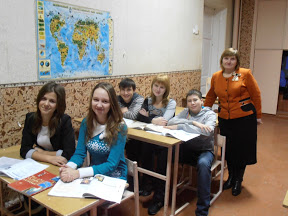 власний Інтернет-ресурс engschooldep.blogspot.comПедагогічне кредо: Будьте готові допомогти дитині, яка перебуває в пошуку, і бути непомітним для тієї дитини, яка вже все знайшла.АВТОПОРТРЕТ «Я – педагог і особистість»	Успішне вирішення завдань національного виховання та навчання безпосередньо пов'язане з педагогами, їх професійною майстерністю, ерудицією і культурою. Жодна інша професія не ставить таких вимог до людини, як професія педагога, вчителя, вихователя. Педагог зобов'язаний бути яскравою, неповторною особистістю, носієм загальнолюдських цінностей, глибоких і різноманітних знань, високої культури; прагнути до втілення в собі людського ідеалу.Вчитель завжди на виду у найоб'єктивніших суддів — своїх вихованців, зацікавлених батьків, широкої громадськості. Отже і вимоги до вчителя були і є високими. Вчитель повинен вміти згуртувати учнів, залучити їх до праці, розподіляти обов'язки, спланувати роботу, підвести підсумки зробленому і т.д. Для вчителя важливі конкретні уміння підібрати і підготовити навчальний матеріал, наочність, обладнання, доступно, ясно, виразно, переконливо і послідовно викладати навчальний матеріал, стимулювати розвиток пізнавальних інтересів і духовних потреб, підвищувати навчально-пізнавальну активність і т.д. Також вчитель повинен мати комунікативні здібності, які виявляються в умінні встановлювати педагогічно доцільні стосунки з учнями, їх батьками, колегами, керівниками навчального закладу.На мою думку, найважливішими професійними якостями педагога мусять бути працелюбство, працездатність, дисциплінованість, уміння визначити мету, вибрати шляхи її досягнення, організованість, наполегливість, систематичне і планомірне підвищення свого професійного рівня, відповідальність прагнення постійно підвищувати якість своєї праці.Особливої значимості набувають людські якості педагога. До цих якостей належать: людяність, доброта, терплячість, порядність, чесність, відповідальність, справедливість, обов'язковість, об'єктивність, щедрість, повага до людей, висока моральність, оптимізм, емоційна урівноваженість, потреба в спілкуванні, інтерес до життя вихованців, доброзичливість, самокритичність, дружелюбність, стриманість, гідність, патріотизм, релігійність, принциповість, чуйність, емоційна культура та ряд інших.Учитель – це завжди активна, творча особистість. Він є організатором повсякденного життя школярів. Отже, вчитель повинен бути справедливим, об'єктивним і вимогливим. Це найважливіші умови його успішної роботи. Високі вимоги повинен пред'являти вчитель, перш за все, до себе, бо не можна вимагати від інших того, чим не володієш сам. Вчитель повинен мати педагогічний такт та поважати свох вихованців.Я вважаю, що любов до своєї професійної праці — якість, без якої не може бути педагога. 